ТЕХНИЧЕСКАЯ СПЕЦИФИКАЦИЯ
01.10.2007ТЕХНИЧЕСКАЯ СПЕЦИФИКАЦИЯ
01.10.2007Престо ЛХ Плюс универсальная шпатлевка - Presto LH Plus Yleistasoite Престо ЛХ Плюс универсальная шпатлевка - Presto LH Plus Yleistasoite 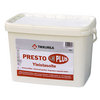  Увеличить 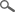 ТИПВодоразбавляемая, готовая к применению легкая шпатлевка. Наполняемость составляет 5 мм без растрескивания. Усадка отсутствует почти полностью, обладает отличной адгезией. Увеличить ОБЛАСТЬ ПРИМЕНЕНИЯПредназначена для выравнивания, в особенности, подложки серого цвета, например, гипсовых плит, поверхностей из бетона, легкого бетона и штукатурки, а также древесностружечных и древесноволокнистых плит. Отлично подходит для заделки швов гипсовых плит и прикрепления швозаделочной ленты. Увеличить ОБЪЕКТЫ ПРИМЕНЕНИЯПрименяется для шпатлевания стен и потолков в сухих помещениях. Увеличить ТЕХНИЧЕСКИЕ ДАННЫЕ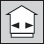 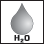 ЦветаСветло-серый.Светло-серый.Класс эмиссии строительного материалаM1M1Тара15 л.15 л.РастворительВодаВодаСпособ нанесенияНаносится шпателем.Наносится шпателем.Время высыханияШлифовку и окраску можно производить через 2-24 часа, в зависимости от толщины слоя, температуры и относительной влажности воздуха.Шлифовку и окраску можно производить через 2-24 часа, в зависимости от толщины слоя, температуры и относительной влажности воздуха.Особое свойствоБлагодаря применяемому в составе шпатлевки легкому по весу наполнителю, шпатлевка мало весит и ее легко наносить.Благодаря применяемому в составе шпатлевки легкому по весу наполнителю, шпатлевка мало весит и ее легко наносить.Сухой остаток62 %62 %Плотность1,2 кг/л.1,2 кг/л.ХранениеЗащищать от мороза.Защищать от мороза.Усадка и растрескиваниеСовсем незначительные.Совсем незначительные.Свидетельство о государственной регистрацииСвидетельство о государственной регистрацииСвидетельство о государственной регистрацииИНСТРУКЦИЯ ПО ИСПОЛЬЗОВАНИЮ ИЗДЕЛИЯУсловия при обработкеОбрабатываемая поверхность должна быть сухой. Температура должна быть выше +10ºС, а относительная влажность воздуха менее 80%.Обрабатываемая поверхность должна быть сухой. Температура должна быть выше +10ºС, а относительная влажность воздуха менее 80%.Предварительная подготовкаНеокрашенная поверхность: 
Очистить поверхность от грязи и жира. Удалить пыль и посторонние включения щеткой. Выровнять неокрашенную поверхность универсальной шпатлевкой "Престо ЛХ Плюс". 

Окрашенная поверхность: 
Поверхность вымыть моющим средством "Маалипесу", затем тщательно промыть чистой водой. Поверхность должна основательно высохнуть до дальнейшей обработки. Удалить слабодержащуюся краску скребком. Зашлифовать твердые, глянцевые поверхности до матового состояния. Пыль от шлифовки удалить. Наносить шпатлевку "Престо ЛХ Плюс" шпателем. Неокрашенная поверхность: 
Очистить поверхность от грязи и жира. Удалить пыль и посторонние включения щеткой. Выровнять неокрашенную поверхность универсальной шпатлевкой "Престо ЛХ Плюс". 

Окрашенная поверхность: 
Поверхность вымыть моющим средством "Маалипесу", затем тщательно промыть чистой водой. Поверхность должна основательно высохнуть до дальнейшей обработки. Удалить слабодержащуюся краску скребком. Зашлифовать твердые, глянцевые поверхности до матового состояния. Пыль от шлифовки удалить. Наносить шпатлевку "Престо ЛХ Плюс" шпателем. ВыравниваниеНаносить шпатлевку шпателем. После высыхания шпатлевки отшлифовать поверхность. Пыль от шлифовки удалить. При необходимости, наносить второй слой шпатлевки.Наносить шпатлевку шпателем. После высыхания шпатлевки отшлифовать поверхность. Пыль от шлифовки удалить. При необходимости, наносить второй слой шпатлевки.Выравнивание швовНаносить шпатлевку в шов шпателем. Шовную ленту незамедлительно прижать к мокрой шпатлевке при помощи шпателя. Наносить шпатлевку на ленту. После высыхания шпатлевки отшлифовать поверхность. Пыль от шлифовки удалить. При необходимости, наносить второй слой шпатлевки.Наносить шпатлевку в шов шпателем. Шовную ленту незамедлительно прижать к мокрой шпатлевке при помощи шпателя. Наносить шпатлевку на ленту. После высыхания шпатлевки отшлифовать поверхность. Пыль от шлифовки удалить. При необходимости, наносить второй слой шпатлевки.Очистка инструментовРабочий инструмент промыть водой.Рабочий инструмент промыть водой.ОХРАНА ТРУДА Работу выполнить аккуратно, избегая длительного, ненужного соприкосновения с материалом. На шпатлевку имеется паспорт техники безопасности.Паспорт техники безопасности Работу выполнить аккуратно, избегая длительного, ненужного соприкосновения с материалом. На шпатлевку имеется паспорт техники безопасности.Паспорт техники безопасности Работу выполнить аккуратно, избегая длительного, ненужного соприкосновения с материалом. На шпатлевку имеется паспорт техники безопасности.Паспорт техники безопасности Работу выполнить аккуратно, избегая длительного, ненужного соприкосновения с материалом. На шпатлевку имеется паспорт техники безопасности.Паспорт техники безопасности ОХРАНА ОКРУЖАЮЩЕЙ СРЕДЫ И УТИЛИЗАЦИЯ ОТХОДОВНе выливать в канализацию, водоем или на почву. Жидкие остатки передать в место сбора вредных отходов. Пустые, сухие банки можно выбросить на свалку – соблюдать местное законодательство. Не выливать в канализацию, водоем или на почву. Жидкие остатки передать в место сбора вредных отходов. Пустые, сухие банки можно выбросить на свалку – соблюдать местное законодательство. ТРАНСПОРТИРОВКАVAK/ADR -VAK/ADR -